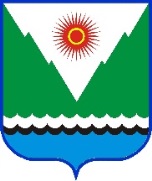 
Об утверждении Порядка принятия  решений о предоставлении земельных участков, находящихся в муниципальной   собственности сельского поселения Караярский сельсовет муниципального района Караидельский район РБ, в аренду без торгов для реализации  проектов в сфере импортозамещенияВ соответствии со статьей 8 Федерального закона от 14 марта 2022 года N 58-ФЗ "О внесении изменений в отдельные законодательные акты Российской Федерации", подпунктом «б» пункта 1 постановления Правительства Российской Федерации от 9 апреля 2022 года N 629 "Об особенностях регулирования земельных отношений в Российской Федерации в 2022 и 2023 годах" Постановлением Правительства РБ  №173 от 17 апреля 2023 года ,  постановляю:1. Утвердить прилагаемый  порядок принятия  решений о предоставлении земельных участков, находящихся в муниципальной   собственности сельского поселения Караярский сельсовет муниципального района Караидельский район РБ, в аренду без торгов для реализации  проектов в сфере импортозамещения.              2.Контроль исполнения данного постановления оставляю за собой.Глава СП  Караярский сельсовет                                            Р.Т. СултановаПриложение к постановлению главы сельского поселения Караярский сельсоветмуниципального района Караидельский районРеспублики Башкортостанот 30 мая 2023 года №____Порядок
принятия решений о предоставлении земельных участков, находящихся в муниципальной  собственности сельского поселения Караярский сельсовет муниципального района Караидельский район   Республики Башкортостан , в аренду без торгов для реализации проектов в сфере импортозамещения1. Настоящий Порядок определяет процедуру предоставления в 2023 году гражданам Российской Федерации или российским юридическим лицам земельных участков, находящихся в муниципальной собственности  сельского поселения Караярский сельсовет муниципального района Караидельский район РБ  Республики Башкортостан, в аренду без проведения торгов в целях осуществления видов экономической деятельности, необходимых для обеспечения импортозамещения в условиях введения ограничительных мер со стороны иностранных государств и международных организаций, перечень которых утвержден распоряжением Правительства Республики Башкортостан от 5 августа 2022 года N 916-р (далее - распоряжение N 916-р).2. Предоставление земельного участка в аренду без проведения торгов в соответствии с настоящим Порядком осуществляется в целях реализации проекта по производству продукции, необходимой для обеспечения импортозамещения (далее - проект), согласно перечню видов экономической деятельности, необходимых для обеспечения импортозамещения в условиях введения ограничительных мер со стороны иностранных государств и международных организаций, который устанавливается распоряжением N 916-р.3. Определение соответствия проекта целям осуществления деятельности по производству продукции для импортозамещения осуществляется согласно заключению о реализации проекта по производству продукции, необходимой для обеспечения импортозамещения (далее - заключение), по форме согласно приложению N 1 к настоящему Порядку.4. Порядок выдачи заключения и контроля за соблюдением арендатором земельного участка условий выданного заключения разрабатывается Отделом экономики  Администрации муниципального района Караидельский район РБ   и Отделом  сельского хозяйства Администрации   муниципального района Караидельский район РБ    по соглашению сторон.В заключении предусматриваются срок реализации проекта с учетом сроков предоставления земельных участков в аренду согласно пункту 8 статьи 39.8 Земельного кодекса Российской Федерации, а также условия отзыва (прекращения) срока действия заключения при выявлении отсутствия мероприятий по реализации проекта.Контроль за исполнением заключения осуществляют  Отдел экономики  Администрации муниципального района Караидельский район РБ   и Отдел  сельского хозяйства  Администрации муниципального района Караидельский район РБ    по соглашению сторон, выдавшие такое заключение. Механизм контроля за исполнением реализации проекта осуществляется путем мониторинга проекта в рамках сравнения фактических данных и данных, заложенных при выдаче заключения.В случае выявления несоответствия условиям заключения проекта информация об этом направляется Отделом экономики  Администрации муниципального района Караидельский район РБ   и Отделом  сельского хозяйства  муниципального района Караидельский район РБ в Администрацию сельского поселения Караярский сельсовет муниципального района Караидельский район РБ  .5. В целях реализации проекта на земельном участке, предоставляемом в аренду без проведения торгов, гражданин Российской Федерации или российское юридическое лицо направляет в Администрацию сельского поселения  Караярский сельсовет муниципального района Караидельский район РБ БРБ. заявление о предоставлении земельного участка в аренду без проведения торгов по форме согласно приложению N 2 к настоящему Порядку.В заявлении о предоставлении земельного участка в аренду без проведения торгов указываются:1) фамилия, имя, отчество (при наличии), место жительства заявителя и реквизиты документа, удостоверяющего личность заявителя (для индивидуального предпринимателя или гражданина Российской Федерации);2) наименование и место нахождения заявителя (для российского юридического лица), идентификационный номер налогоплательщика;3) кадастровый номер испрашиваемого земельного участка, поставленного на государственный кадастровый учет, границы которого установлены согласно нормам Федерального закона "О государственной регистрации недвижимости";4) основание предоставления земельного участка;5) срок, на который заключается договор аренды земельного участка;6) цель использования земельного участка;7) почтовый адрес и (или) адрес электронной почты для связи с заявителем;8) наименование и код ОКВЭД планируемой к производству продукции в соответствии с распоряжением N 916-р.К заявлению о предоставлении земельного участка в аренду без проведения торгов прилагаются:1) бизнес-план реализации проекта по импортозамещению, включающий обязательные разделы:основные характеристики проекта (с указанием местоположения либо кадастровый номер земельного участка; с обоснованием площади испрашиваемого земельного участка, необходимой для реализации проекта);резюме проекта (краткое изложение сути и результатов реализации проекта);производственный план (аргументация выбора производственного процесса и характеристика технико-экономических показателей проекта согласно проектно-сметной документации);организационный план (структура организации, достаточность ресурсов);2) выписка из Единого государственного реестра индивидуальных предпринимателей или выписка из Единого государственного реестра юридических лиц;3) согласие на обработку персональных данных (для индивидуальных предпринимателей и для граждан Российской Федерации).6. Администрация сельского поселения  Караярский сельсовет муниципального района Караидельский район РБ в течение 5 рабочих дней с момента обращения направляет запросы:1)В  Отдел экономики  Администрации муниципального района Караидельский район РБ   и Отдел  сельского хозяйства  муниципального района Караидельский район РБ     по соглашению сторон для оценки бизнес-плана и определения соответствия проекта целям осуществления деятельности по производству продукции для импортозамещения;2) в Управление Федеральной службы государственной регистрации, кадастра и картографии по Республике Башкортостан в целях получения выписки из Единого государственного реестра недвижимости на земельный участок для определения правообладателя земельного участка.В случае непредставления индивидуальным предпринимателем или российским юридическим лицом выписки (информации) из Единого государственного реестра юридических лиц или выписки (информации) из Единого государственного реестра индивидуальных предпринимателей по собственной инициативе указанные сведения запрашиваются Администрацией  сельского поселения Караярский сельсовет муниципального района Караидельский район РБ  в порядке, установленном законодательством Российской Федерации, в том числе в порядке межведомственного информационного взаимодействия.7.  Администрация сельского поселения Караярский сельсовет муниципального района Караидельский район РБ  после получения ответов на запросы, указанные в пункте 6 настоящего Порядка, в срок не более чем 20 рабочих дней со дня поступления заявления совершает одно из следующих действий:обеспечивает подготовку договора аренды земельного участка,  его подписание и направление заявителю;принимает решение об отказе в удовлетворении заявления при наличии оснований, указанных в пункте 10 настоящего Порядка, и направляет его заявителю.8. В договоре аренды земельного участка указываются:обязательства арендатора по реализации проекта;запрет на изменение вида разрешенного использования земельного участка и условие об одностороннем отказе арендодателя от такого договора в случае неиспользования земельного участка для целей реализации проекта.Срок действия договора аренды устанавливается на срок действия заключения.Договор аренды подлежит расторжению Администрацией  сельского поселения Караярский сельсовет муниципального района Караидельский район РБ в одностороннем порядке в случае, если от  Отдела экономики  Администрации муниципального района Караидельский район РБ  и от Отдела  сельского хозяйства  муниципального района Караидельский район РБ  поступила информация об отзыве (прекращении) срока действия заключения.Администрация сельского поселения Караярский сельсовет муниципального района Караидельский район РБ  в течение 30 рабочих дней с момента получения информации от об отзыве (прекращении) срока действия заключения направляет арендатору уведомление о расторжении договора аренды в одностороннем порядке.9. Администрация сельского поселения Караярский сельсовет муниципального района Караидельский район РБ  не позднее 10 рабочих дней с даты заключения договора аренды земельного участка информирует Отдел экономики  Администрации муниципального района Караидельский район РБ  и  Отдел  сельского хозяйства  муниципального района Караидельский район РБ о  заключении данного договора.10. Администрация  сельского поселения Караярский сельсовет муниципального района Караидельский район РБ отказывает в удовлетворении заявления в следующих случаях:непредоставление заявителем информации и документов, указанных в пункте 5 настоящего Порядка;наличие основания для отказа в предоставлении земельного участка в соответствии со статьей 39.16 Земельного кодекса Российской Федерации;недостоверность информации, представленной заявителем;отрицательное заключение Отдела   экономики  Администрации муниципального района Караидельский район РБ  и  Отдела  сельского хозяйства  муниципального района Караидельский район РБВ случае выявления сведений об отсутствии осуществляемой деятельности в сфере импортозамещения Отделом экономики  Администрации муниципального района Караидельский район РБ  и  Отделом  сельского хозяйства  муниципального района Караидельский район РБ, выдавшим заключение, в течение 30 дней с момента установления достоверности соответствующих сведений в Администрацию  сельского поселения Караярский сельсовет муниципального района Караидельский район РБ  направляется информация об отзыве (прекращении) срока действия заключения.11. Информация о кадастровом номере земельного участка, об Отделе экономики  Администрации муниципального района Караидельский район РБ  и  отделе  сельского хозяйства  муниципального района Караидельский район РБ выдавшем заключение, об арендаторе, а также реестровый номер согласно перечню видов экономической деятельности, необходимых для обеспечения импортозамещения, утвержденному распоряжением N 916-р, размещаются на официальном сайте  Администрации  сельского поселения Караярский сельсовет муниципального района Караидельский район РБ муниципального района Караидельский район РБ, в информационно-телекоммуникационной сети Интернет.                                               Приложение N 1
                                                                     к порядку принятия решений о
                                                                                предоставлении земельных участков,
                                                                      находящихся в муниципальной                                                                                                                                          собственности селского поселения                                                                                     Караярский сельсовет муниципального                                                                                       района Караидельский район РБ  аренду
                                                                               без торгов для реализации проектов
                                                                 в сфере импортозамещенияЗАКЛЮЧЕНИЕ
о реализации проекта по производству продукции, необходимой для обеспечения импортозамещения, в соответствии с распоряжением Правительства Республики Башкортостан от 5 августа 2022 года N 916-р
____________________                                                                  "___" ______________ 20___ (место составления)Настоящее заключение выдано _______________________________________________________________________________________________________________________________     (наименование лица, осуществляющего проект по импортозамещению_____________________________________________________________________________           ОГРН, ИНН, место нахождения - для юридических лиц;_____________________________________________________________________________ фамилия, имя, отчество, адрес места жительства, ОГРНИП, ИНН - для индивидуальных предпринимателей)
Вид экономической деятельности ________________________________________________,                                                                   (наименование, ОКВЭД)предусмотренный  распоряжением  Правительства   Республики   Башкортостан 5 августа 2022 года N 916-р.Информация о проекте____________________________       ______________________________________    (наименование органа,                                                        (Ф.И.О. ответственного лица)    выдавшего заключение)ПРОЕКТПРОЕКТҠАРАРпостановлениепостановление«____»_______________20___ й.№ _____    № _____    «____»________________20____ г.«____»________________20____ г.N
п/пУсловия заключения проекта по производству продукции, необходимой для обеспечения импортозамещенияЗначение показателя1232Соответствие проекта целям осуществления деятельности по производству продукции для импортозамещениясоответствует/не соответствует (с указанием пункта(-ов) согласно перечню, утвержденному распоряжением Правительства Республики Башкортостан 5 августа 2022 года N 916-р)/информация отсутствует3Наличие объема финансируемых средств для реализации проектаобъем собственных и заемных средств (указать)/финансирование отсутствует4Срок действия заключения, на который заключается договор аренды земельного участкана период реализации проекта (указать)